Spanish PipedreamJohn Prine and Jeffrey Bradford Kent 1971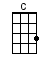 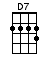 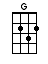 INTRO:  / 1 2 3 4 / [G] / [G]She was a [G] level-headed dancer on the [C] road to alcoholAnd [D7] I was just a soldier on my way to Montre-[G]alWell she [G] pressed her chest against meAbout the [C] time the jukebox brokeYeah, she [D7] give me a peck on the back of the neckAnd [D7] these are the words she [G] spokeCHORUS:Blow up your [G] TV, throw away your paper [G]Go to the [D7] country, build you a [G] home [G]Plant a little [G] garden, eat a lot of peaches [G]Try and find [D7] Jesus, on your / [G] own [D7] / [G] /[D7] / [D7] / [G] / [G]Well, I [G] sat there at the table, and I [C] acted real naïveFor I [D7] knew that topless lady, had somethin’ up her [G] sleeveWell, she [G] danced around the bar room, and she [C] did the hoochie-cooYeah, she [D7] sang her song, all night long, tellin' me what to [G] doCHORUS:Blow up your [G] TV, throw away your paper [G]Go to the [D7] country, build you a [G] home [G]Plant a little [G] garden, eat a lot of peaches [G]Try and find [D7] Jesus, on your / [G] own [D7] / [G] /[D7] / [D7] / [G] / [G]Well [G] I was young and hungry, and a-[C]bout to leave that placeWhen [D7] just as I was leavin', well she looked me in the [G] faceI said [G] "You must know the answer"She said [C] "No but I'll give it a try"And to [D7] this very day we've been livin' our wayAnd [D7] here is the reason [G] whyCHORUS:We blew up our [G] TV, threw away our paper [G]Went to the [D7] country, built us a [G] home [G]Had a lot of [G] children, fed 'em on peaches [G]They all found [D7] Jesus, on their [G] own [G] [C] [G]www.bytownukulele.ca